situación 2 Modelo de la balanzaRealizar un video donde interactúen los miembros del grupo en la solución del siguiente problemaSusana lleva su mascota Pinky donde el veterinario. Para pesar el animal, como es bastante inquieto, el veterinario le pide a Susana subir a la báscula con su mascota y luego pesa la niña. Al realizar la lectura el veterinario comenta que la niña pesa 12 kg más que el perro.Actividades de la situación 2RESOLVER EN GRUPOS DE TAL MANERA QUE TODOS PARTICIPEN COLABORATIVAMENTE..Escribe tres ejemplos de los que pueden ser los pesos de Susana y el perro.                                 (cada miembro da un ejemplo).El Perro___________		El Perro___________		El Perro___________La niña: ___________ 		La niña: ___________	 La niña: __________ Usa el modelo de la balanza para representar esta situación.Explique esta situación aquí ___________________-¿Cuál sería la ecuación que representa esta situación?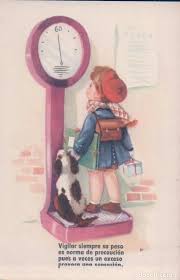 Si la niña y el perro juntos pesan 62 kg. ¿cuál sería la ecuación que representa esta situación? Representa lo anterior utilizando el modelo de la balanza.Podrías saber ¿Cuánto pesa el perro y cuánto  pesa la niña? Explica tu respuesta.Socializar las respuestas al finalizar.